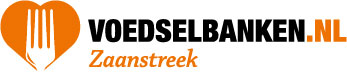 Aan:  Assendelft,Geachte heer, mevrouw,U heeft enige tijd een voedselpakket van de Voedselbank Zaanstreek ontvangen.De periode van toekenning zal nu worden beëindigd.De reden hiervan is:Uw besteedbaar maandelijks inkomen ligt boven het door ons vastgestelde normbedrag.
U kunt voor de laatste keer uw pakket ophalen op . . . . . . . . . . . . . . . . . . . . . . . . . . . . .
Wij vertrouwen erop u hiermede voldoende te hebben geïnformeerd.Hoogachtend,Voedselbank Zaanstreek